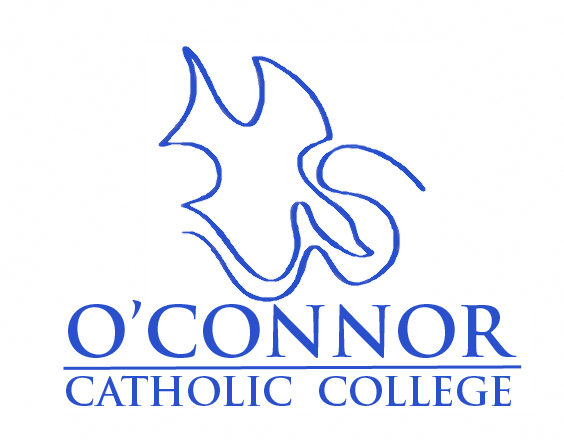 Friday 25th August, 2017-08-23			NAPLAN Online Readiness TestsDear Parents & Carers,NAPLAN is moving online. This means moving NAPLAN from the current paper-based tests to computer-based assessments. The transition to NAPLAN online will commence from 2018.  All schools will be undertaking NAPLAN as paper-based tests in 2017.On Monday, Tuesday, Wednesday of Week 8, (4th, 5th & 6th September), Years 7 & 9 will participate in the NAPLAN Online Readiness Tests. This is not a test of their literacy and numeracy skills, but an opportunity for them to experience the online test format and for their school to assess its online testing capability. No results will be returned to the students, school or parents.Students will not have to provide their own device for the ‘readiness’ tests. They will, however, need to provide headphones or earphones to listen to the instructions during the test. There may be a few spare sets for those who forget.Please find attached a timetable for the completion on the tests and a NAPLAN Online Parent Fact SheetFor more information Parents, students and schools interested in familiarising themselves with the NAPLAN Online format can access the NAPLAN Online demonstration site that includes sample tests for each NAPLAN year. Use the following link: http://www.nap.edu.au/online-assessment/ naplan-online/naplan-online-public- demonstration-site Further information about NAPLAN Online is available on the national ACARA website: http://www.nap.edu.au/online-assessment/ naplan-online Jon Hawthorne & Mark Harris 				Regina MenzNAPLAN Online Coordinators                                   	PrincipalNAPLAN Online Readiness Test ScheduleMONDAY 4TH SEPTEMBERMONDAY 4TH SEPTEMBERTUESDAY 5TH SEPTEMBERTUESDAY 5TH SEPTEMBERWEDNESDAY 6TH SEPTEMBERWEDNESDAY 6TH SEPTEMBERLibraryUG1LibraryUG1LibraryUG19.10am to7--17--29--29--37--47--510.10amTest ATest ATest ATest ATest BTest BPeriod 240 mins40 mins40 mins40 mins40 mins40 minsRecess11.10am to7--37--49--47--19--19--212.10amTest ATest ATest ATest BTest BTest BPeriod 440 mins40 mins40 mins40 mins40 mins40 minsLunch1.35pm to7--59--17--27--39--39--42.35pmTest ATest ATest BTest BTest BTest BPeriod 640 mins40 mins40 mins40 mins40 mins40 mins